需求榜单技术需求一： 项目名称：增材制造试件后处理发榜单位：中国商用飞机有限责任公司北京民用飞机技术研究中心3、资金额度：45万元4、技术难题介绍：（1）需求背景为高效高质量提供各类力学性能测试试验件，快速开展静强度驱动、疲劳与损伤容限驱动的增材制造钛合金材料许用值等试验，积累增材制造钛合金静力性能数据、疲劳损伤容限性能数据，完善静强度驱动钛合金群类零件适航验证报告和建立疲劳与损伤容限分析设计值。需求内容本项目需要完成各类试验件的加工任务、完成与增材制造工艺过程相关的各类加工和处理任务。详细需求见表1。表1 增材制造试件后处理项目详细需求需求目标完成如表1所示的各类试验件的加工任务、与增材制造工艺过程相关的各类加工和处理任务。考核指标承担方需满足如表2所示的技术要求和其他要求。表2 增材制造试件后处理项目详细要求（5）产权归属等要求①产权归属承担方或/和其研发人员利用我方提供的技术资料、数据、科研经费以及其他物质条件（包括以我方提供的科研经费购置的设施设备、资料等）所产生的研究开发成果及其相关专利、软件著作权等知识产权及该知识产权的申请权均归我方所有。②利益分配不涉及。③时限要求本项目的时限要求如表3所示。表3 本项目的时限要求联系人：王卫东联系方式：18911950931序号任务类别单位数量1拉伸试验件件10682薄壁拉伸试验件件603耳片试验件件724T型角片件125压缩试验件件56剪切试验件件57孔挤压试验件件108光滑疲劳试验件件8909缺口疲劳试验件件36010断裂韧性试验件件5511裂纹扩展试验件件18612基板磨削块1013线切割小时6014钛合金真空退火热处理炉次1015零件加工件516CFQ试验件件18017钛合金粉末筛分Kg400序号名称数量单位技术要求其他要求1拉伸试验件1068件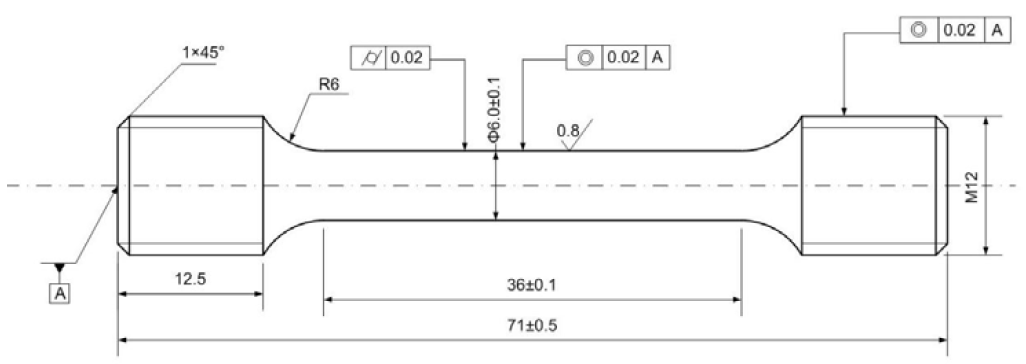 拉伸试验件工作段的尺寸与形位公差控制具体要求见图示1.数控车床车削试样型面和螺纹，外圆磨床对试样工作部分进行磨削，圆弧与工作部分应光滑；2.进度要求：拉伸试验件加工每天需至少能完成40件；3.物流运输费用由承担方负责；2薄壁拉伸试验件60件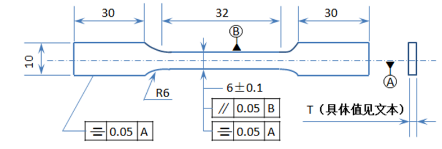 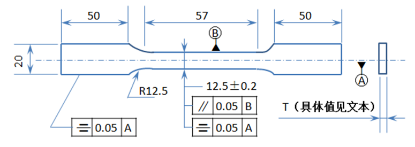 薄壁拉伸试验件工作段的尺寸与形位公差控制具体要求见图示1.薄壁拉伸试验件的圆弧与工作部分应光滑，尺寸与形位公差需满足图纸要求；2.进度要求：拉伸试验件加工每天需至少能完成20件；3.物流运输费用由承担方负责；3耳片试验件72件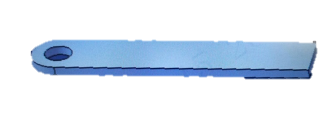 耳片试验件形貌见图示1.进度要求：耳片试验件加工每天需至少能完成20件；2.物流运输费用由承担方负责；4T型角片12件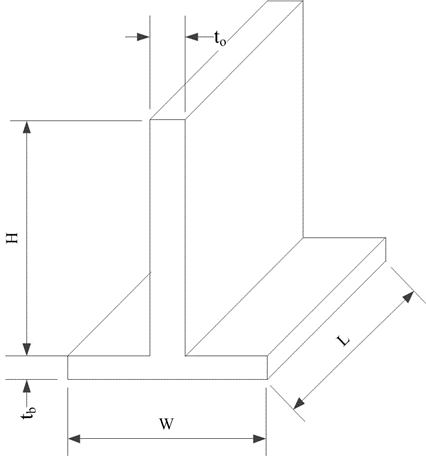 T型角片试验件形貌见图示1.进度要求：T型角片试验件加工每天需至少能完成10件；2.物流运输费用由承担方负责；5压缩试验件5件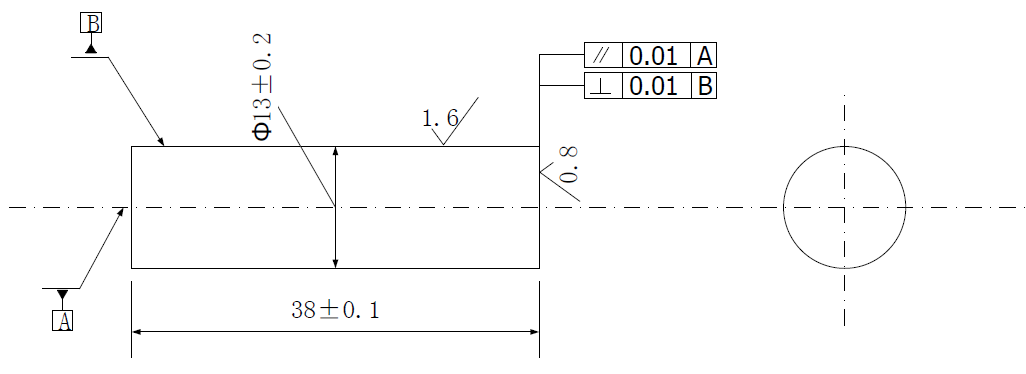 压缩试验件的尺寸与形位公差控制具体要求见图示1.加工时需提供足够的冷却液，试样的最终加工表面无裂纹、锈蚀等影响试验结果的损伤；2.物流运输费用由承担方负责；6剪切试验件5件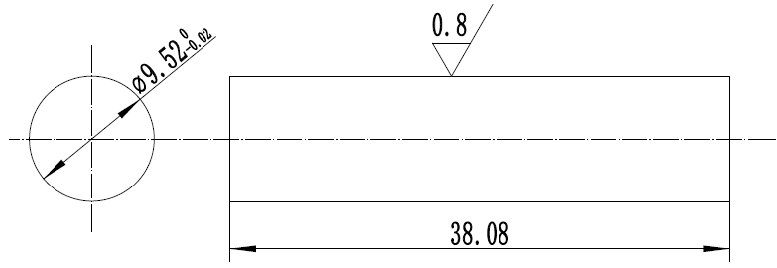 剪切试验件的尺寸与形位公差控制具体要求见图示1.使用车床或钻床加工试样两端中心孔，在车床上两端顶紧试样，按图纸所示尺寸车加工外圆，若粗糙度达不到可用砂布抛光，抛光时避免过热，以免改变试样表层性能；2.物流运输费用由承担方负责；7孔挤压试验件10件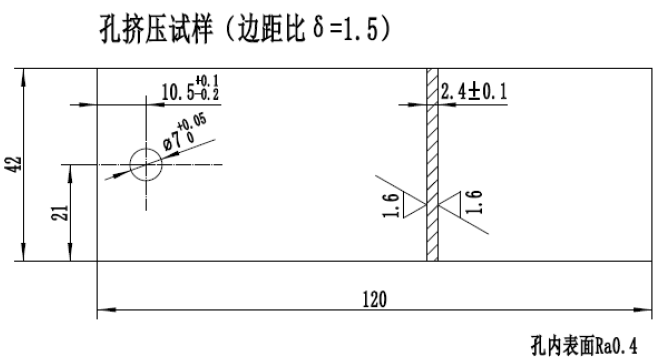 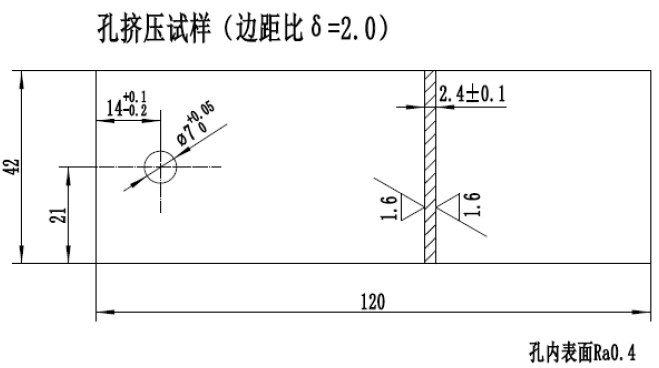 孔挤压试验件的尺寸与形位公差控制具体要求见图示1.试样的最终加工表面无裂纹、锈蚀等影响试验结果的损伤，加工时需提供足够的冷却液；2.物流运输费用由承担方负责；8光滑疲劳试验件890件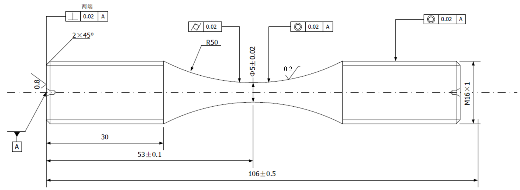 光滑疲劳试验件的尺寸与形位公差控制具体要求见图示1.试样的最终加工表面无裂纹、撕裂、划痕和过热，加工时需提供足够的冷却液；2.工作区圆弧半径50mm，工作段最小截面直径为5mm，尺寸公差不超过0.02mm，同轴度公差不超过0.02mm，不圆度公差不超过0.02mm，工作段加工面粗糙度不超过Ra0.2μm，夹持端面与试样中心线的垂直度公差为0.02mm；3.进度要求：光滑疲劳试验件加工每天需至少能完成40件；4.按照20%的比例抽检疲劳试样工作段加工面粗糙度，全部达标视为合格，任意1件不合格则整批疲劳试样全部进行粗糙度测试，测试费用由承担方负责；5.物流运输费用由承担方负责；9缺口疲劳试验件360件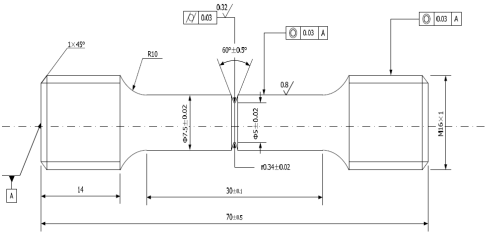 缺口疲劳试验件的尺寸与形位公差控制具体要求见图示1.试样的最终加工表面无裂纹、撕裂、划痕和过热，加工时需提供足够的冷却液；2.工作段光滑部分加工面粗糙度不超过Ra0.8μm，夹持端面与试样中心线的垂直度公差为0.03mm；3.进度要求：缺口疲劳试验件加工每天需至少能完成30件；4.物流运输费用由承担方负责；10断裂韧性试验件55件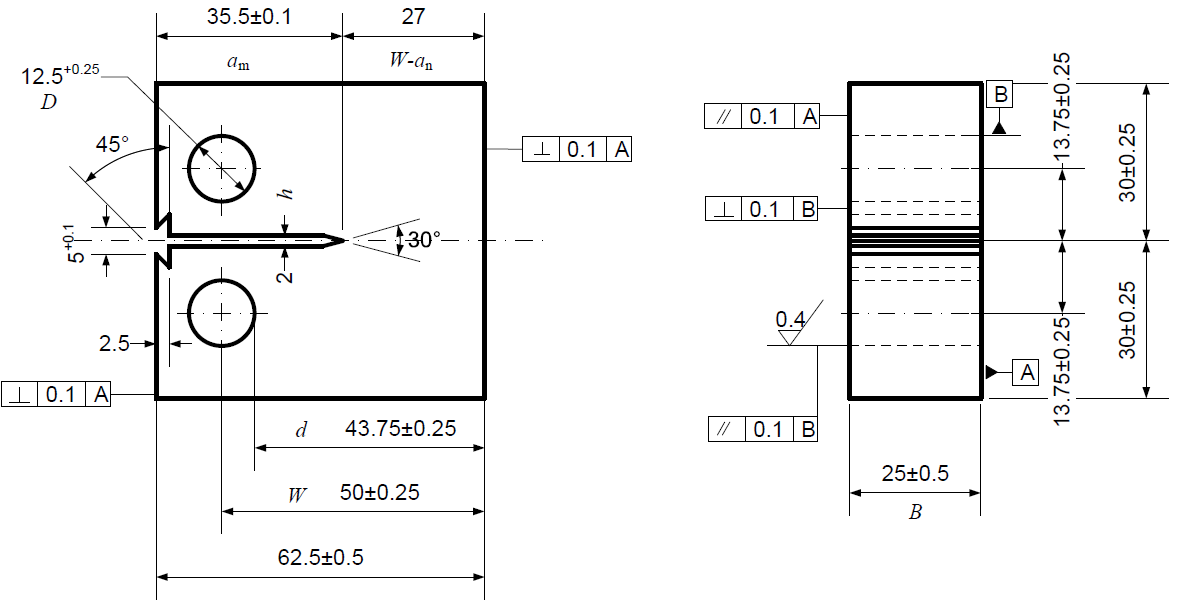 断裂韧性试验件的尺寸与形位公差控制具体要求见图示1.试样的最终加工表面无裂纹、撕裂、划痕和过热，加工时需提供足够的冷却液；2.进度要求：断裂韧性试验件加工每天需至少能完成5件；3.物流运输费用由承担方负责；11裂纹扩展试验件186件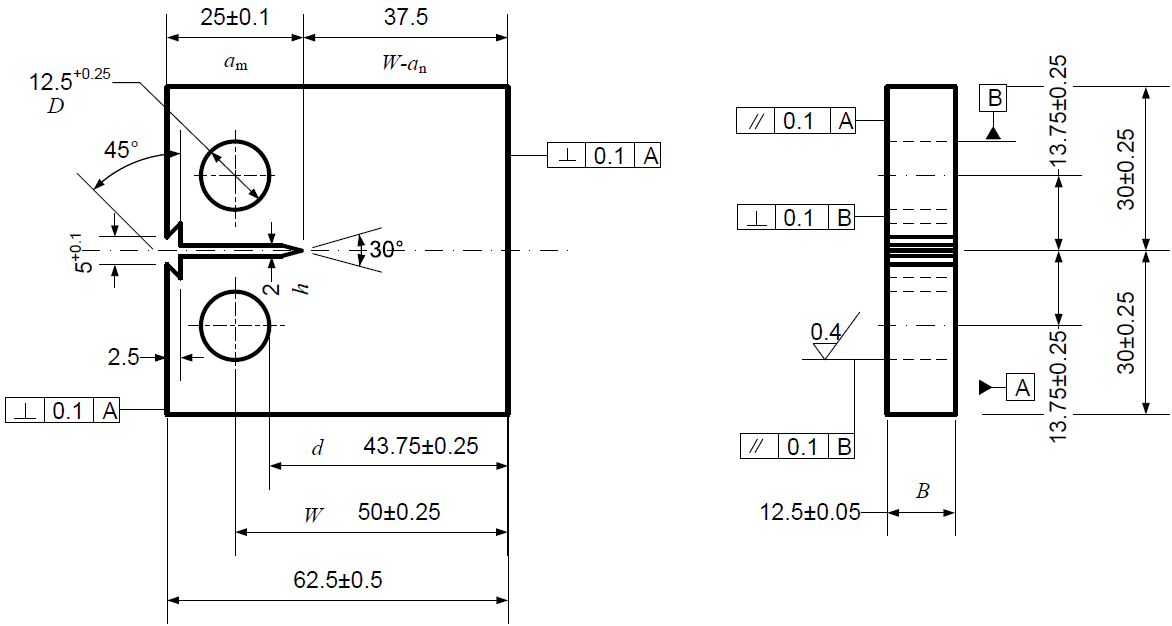 裂纹扩展试验件的尺寸与形位公差控制具体要求见图示1.试样的最终加工表面无裂纹、撕裂、划痕和过热，加工时需提供足够的冷却液；2.进度要求：裂纹扩展试验件加工每天需至少能完成10件；3.物流运输费用由承担方负责；12基板磨削10块磨削后的基板表面光洁，无划伤、压痕、凹陷等缺陷，上表面粗糙度需达到Ra6.4，平面度0.03mm1.进度要求：每块基板的磨削时间不得超过1天；2.需对磨削后的基板进行上表面粗糙度与平面度检测，满足相关要求，并出具检测结果；3.物流运输费用由承担方负责；13线切割60小时采用线切割工艺分离基板与成形件时，应确保切割平稳，不对零件与试验件本体造成破坏，切割完成后应采用目视检查，保证成形件本体无缺损、破坏1.严格按照我方具体要求对相关试件进行线切割，不得对试件本体造成破坏；2.物流运输费用由承担方负责；14钛合金真空退火热处理10炉次按照我方提供的热处理工艺开展，并提供完成后的热处理曲线1.达到目标温度后的热处理过程中任意时间，炉内真空度维持在≤6.5×10-3mbar；2.热处理炉的工作室尺寸需≥600*400*400mm；3.热处理炉的炉膛最高温度需≥1200℃；4.物流运输费用由承担方负责；15零件加工5件按照我方提供的零件三维模型进行加工1.尺寸与形位公差需满足我方三维模型上标注的信息；2.单个零件的最长加工时间不得超过5个工作日；3.物流运输费用由承担方负责；16CFQ试验件180件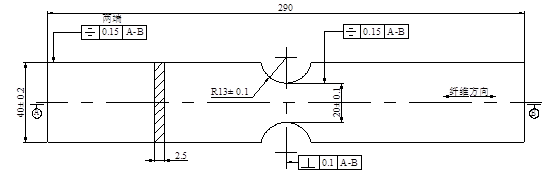 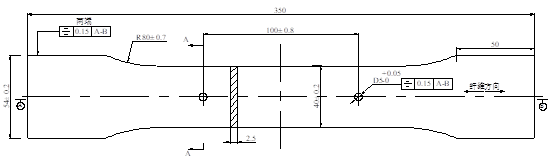 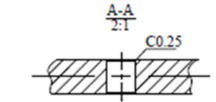 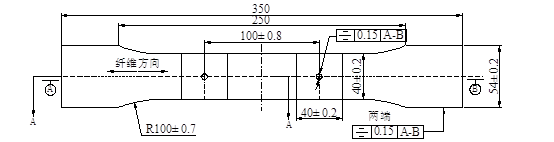 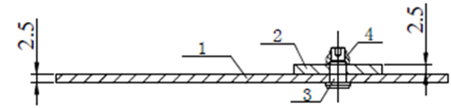 CFQ试验件的尺寸与形位公差控制具体要求见图示1.进度要求：CFQ试验件加工每天需至少能完成10件；2.物流运输费用由承担方负责；17钛合金粉末筛分400Kg筛分使用的设备须为增材制造用Ti-6Al-4V钛合金粉末专用1.进度要求：钛合金粉末筛分每天需至少能完成100Kg；2.物流运输费用由承担方负责；序号履约节点内容节点时间对应交付物1完成540件光滑疲劳试验件的加工自试件交付起30日内540件光滑疲劳试验件（提供抽检疲劳试样工作段加工面粗糙度检测结果）2完成48件拉伸试验件、60件薄壁拉伸试验件、72件耳片试验件与12件T型角片的加工自试件交付起20日内48件拉伸试验件、60件薄壁拉伸试验件、72件耳片试验件与12件T型角片3完成360件缺口疲劳试验件的加工自试件交付起30日内360件缺口疲劳试验件4完成30件断裂韧性试验件、162件裂纹扩展试验件与180件CFQ试验件的加工自试件交付起30日内30件断裂韧性试验件、162件裂纹扩展试验件与180件CFQ试验件5完成400Kg钛合金粉末筛分自材料交付起10日内400Kg钛合金粉末6完成本项目的剩余加工或处理任务，且最多包含1020件拉伸试验件、5件压缩试验件、5件剪切试验件、10件孔挤压试验件、25件断裂韧性试验件、24件裂纹扩展试验件的加工，10块基板的磨削、60小时的线切割、10炉次的钛合金真空退火热处理、5件零件的加工满足相关试件的进度要求，且最多自试件交付起30日内完成以实际开展的加工或处理任务为准，且最多包含1020件拉伸试验件、5件压缩试验件、5件剪切试验件、10件孔挤压试验件、25件断裂韧性试验件、24件裂纹扩展试验件，10块基板、10炉次的钛合金真空退火热处理曲线、5件零件